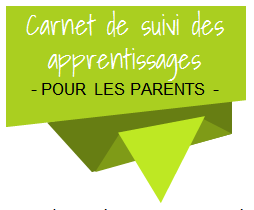 Agir, s'exprimer, comprendre à travers les activités artistiques * Phrases-réussite pour le CSA *Les productions plastiques et visuelles Les productions plastiques et visuelles Les productions plastiques et visuelles X réalise des dessins librement.X réalise des dessins librement.X choisit ses outils pour dessiner : feutres, crayons de couleur, craies...X choisit ses outils pour dessiner : feutres, crayons de couleur, craies...X peut utiliser des gabarits pour représenter ce qu’il ne sait pas dessiner.X peut utiliser des gabarits pour représenter ce qu’il ne sait pas dessiner.X dessine ce qu’il voit, ce dont il se souvient, ce qu’il imagine.X dessine ce qu’il voit, ce dont il se souvient, ce qu’il imagine.X raconte ce qu’il a dessiné.X raconte ce qu’il a dessiné.X nomme les actions qu’il a réalisées : dessiner, tamponner, gratter ...X nomme les actions qu’il a réalisées : dessiner, tamponner, gratter ...X contrôle ses gestes et leur amplitude.X contrôle ses gestes et leur amplitude.X sait reproduire un motif donné (ex : vagues).X associe plusieurs motifs pour décorer une surface.X crée maintenant de nouveaux motifs.X sait nommer le motif tracé.X sait reproduire un motif donné (ex : vagues).X associe plusieurs motifs pour décorer une surface.X crée maintenant de nouveaux motifs.X sait nommer le motif tracé.X est curieux : il découvre de nouveaux outils et supports qu’il utilise avec plaisir.X est curieux : il découvre de nouveaux outils et supports qu’il utilise avec plaisir.X sait observer des images fixes et animées, dire ce qu’il voit, ce qu’il imagine.X sait observer des images fixes et animées, dire ce qu’il voit, ce qu’il imagine.X sait comparer deux images pour en extraire les ressemblances et les différences.X sait comparer deux images pour en extraire les ressemblances et les différences.X fait la différence entre une peinture, un dessin, une photo...X fait la différence entre une peinture, un dessin, une photo...X sait utiliser un lexique adapté pour décrire ce qu’il voit, dire son ressenti.X sait utiliser un lexique adapté pour décrire ce qu’il voit, dire son ressenti.Univers sonoresUnivers sonoresUnivers sonoresX sait jouer avec sa voix.X sait jouer avec sa voix.X sait mémoriser des comptines et des chansons avec ses camarades.X sait mémoriser des comptines et des chansons avec ses camarades.X sait mobiliser son attention lors de moments d’écoute.X sait mobiliser son attention lors de moments d’écoute.X utilise le vocabulaire des paramètres du son : lent/rapide, aigu/grave, fort/piano...X utilise le vocabulaire des paramètres du son : lent/rapide, aigu/grave, fort/piano...X utilise des instruments de musique et produit des sons.X utilise des instruments de musique et produit des sons.X reconnaît et nomme quelques instruments de musique : (les citer)X reconnaît et nomme quelques instruments de musique : (les citer)X utilise son corps pour faire des percussions.X utilise son corps pour faire des percussions.Le spectacle vivantLe spectacle vivantX ose danser avec et face aux autres. / X ose jouer une scénette avec et face aux autres (théâtre, marionnettes).X est maintenant plus à l’aise et occupe l’espace de la scène plus facilement.X sait exprimer des émotions par le visage ou par le corps.Pendant le spectacle, X entre au bon moment pour tenir son rôle.X sait danser à l’unisson.X est un spectateur actif et attentif.X donne son avis sur le spectacle.